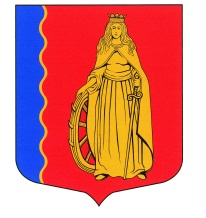 МУНИЦИПАЛЬНОЕ ОБРАЗОВАНИЕ«МУРИНСКОЕ СЕЛЬСКОЕ ПОСЕЛЕНИЕ»ВСЕВОЛОЖСКОГО МУНИЦИПАЛЬНОГО РАЙОНА
ЛЕНИНГРАДСКОЙ ОБЛАСТИАДМИНИСТРАЦИЯПОСТАНОВЛЕНИЕ20.06.2018 года                                                                                                 № 210п. МуриноОб утверждении документапланирования регулярных перевозокв границах муниципальногообразования «Муринское сельское поселение»Всеволожского муниципального районаЛенинградской областиВ соответствии с п. 4 ст. 2 Федерального закона от 13.07.2015 № 220-ФЗ «Об организации регулярных перевозок пассажиров и багажа автомобильным транспортом и городским наземным электрическим транспортом в Российской Федерации и о внесении изменений в отдельные законодательные акты Российской Федерации», со ст. 15 Федерального закона от 06.10.2003 № 131-ФЗ «Об общих принципах организации местного самоуправления в Российской Федерации», Уставом муниципального образования «Муринское сельское поселение» Всеволожского муниципального района Ленинградской области, решением совета депутатов муниципального образования «Муринское сельское поселение» Всеволожского муниципального района Ленинградской области от 17.02.2016 № 05 «О назначении уполномоченного органа по организации регулярных перевозок пассажиров в границах муниципального образования «Муринское сельское поселение» Всеволожского муниципального района Ленинградской области», Положением об организации регулярных перевозок пассажиров в границах муниципального образования «Муринское сельское поселение» Всеволожского муниципального района Ленинградской области, утвержденным постановлением администрации муниципального образования «Муринское сельское поселение» Всеволожского муниципального района Ленинградской области от 20.05.2016 № 164, в целях транспортного обслуживания населения, администрация муниципального образования «Муринское сельское поселение» Всеволожского муниципального района Ленинградской областиПОСТАНОВЛЯЕТ:1. Утвердить документ планирования регулярных перевозок в границах муниципального образования «Муринское сельское поселение» Всеволожского муниципального района Ленинградской области, согласно приложению.	2. Опубликовать настоящее постановление в газете «Муринская панорама» и на официальном сайте муниципального образования «Муринское сельское поселение» Всеволожского муниципального района Ленинградской области в сети Интернет.	3. Настоящее постановление вступает в силу с момента его официального опубликования.4. Контроль за исполнением настоящего постановления возложить на заместителя главы администрации по общим и организационным вопросам Левину Г.В.Глава администрации                                                                      В.Ф. ГаркавыйПриложениек постановлению№ 210 от 20.06.2018 г.ДОКУМЕНТпланирования регулярных перевозок в границах муниципального образования «Муринское сельское поселение» Всеволожского муниципального района Ленинградской областиДокумент планирования регулярных перевозок в границах муниципального образования «Муринское сельское поселение» Всеволожского муниципального района Ленинградской области (далее - Документ планирования) устанавливает перечень мероприятий по развитию регулярных перевозок на территории муниципального образования «Муринское сельское поселение» Всеволожского муниципального района Ленинградской области, порядок изменения вида перевозок, осуществляемых по муниципальному маршруту регулярных перевозок, регламентирует планирование заключения муниципальных контрактов на выполнение работ по осуществлению регулярных перевозок по регулируемым тарифам.Сведения и перечень мероприятий по развитию регулярных перевозок в границах муниципального образования «Муринское сельское поселение» Всеволожского муниципального района Ленинградской области:1.	Сведения о видах регулярных перевозок в границах МО «Муринское сельское поселение» Всеволожского муниципального района Ленинградской области:1.1.	Сведения о муниципальных маршрутах регулярных перевозок в границах МО «Муринское сельское поселение» Всеволожского муниципального района Ленинградской области по регулируемым тарифам, согласно приложению № 1 к Документу планирования.1.2.	Сведения о муниципальных маршрутах регулярных перевозок в границах МО «Муринское сельское поселение» Всеволожского муниципального района Ленинградской области по нерегулируемым тарифам, согласно приложению № 2 к Документу планирования.2. Срок, по окончании которого должен быть заключен муниципальный контракт на выполнение работ по осуществлению регулярных перевозок в границах МО «Муринское сельское поселение» Всеволожского муниципального района Ленинградской области по муниципальным маршрутам регулярных перевозок по регулируемым тарифам определен Графиком проведения открытых конкурсов на право заключения муниципального контракта, согласно приложению № 3 к Документу планирования.3.	Сведения о муниципальных маршрутах регулярных перевозок в границах МО «Муринское сельское поселение» Всеволожского муниципального района Ленинградской области, в отношении которых запланировано изменение вида регулярных пассажирских перевозок, согласно приложению № 4 к Документу планирования.Осуществление регулярных перевозок по муниципальным маршрутам регулярных перевозок в границах МО «Муринское сельское поселение» Всеволожского муниципального района Ленинградской области по регулируемым тарифам обеспечивается посредством заключения уполномоченным органом местного самоуправления -  администрацией муниципального образования «Муринское сельское поселение» Всеволожского муниципального района ЛО, реализующим полномочия в сфере организации транспортного обслуживания населения в границах муниципального образования «Муринское сельское поселение» Всеволожского муниципального района Ленинградской области, муниципальных контрактов в порядке, установленном законодательством Российской Федерации о контрактной системе в сфере закупок товаров, работ, услуг для государственных и муниципальных нужд, с учетом положений Федерального закона от 13 июля 2015 года № 220-ФЗ «Об организации регулярных перевозок пассажиров и багажа автомобильным транспортом и городским наземным электрическим транспортом в Российской Федерации и о внесении изменений в отдельные законодательные акты Российской Федерации». Изменение вида регулярных перевозок по муниципальному маршруту регулярных перевозок осуществляется в порядке, установленном Федеральным законом от 13 июля 2015 года № 220-ФЗ «Об организации регулярных перевозок пассажиров и багажа автомобильным транспортом и городским наземным электрическим транспортом в Российской Федерации и о внесении изменений в отдельные законодательные акты Российской Федерации».Приложение № 1к Документу планированияСВЕДЕНИЯо муниципальных маршрутах регулярных перевозок в границах МО «Муринское сельское поселение» Всеволожского муниципального района Ленинградской области по регулируемым тарифамПриложение № 2к Документу планированияСВЕДЕНИЯо муниципальных маршрутах регулярных перевозок в границах МО «Муринское сельское поселение» Всеволожского муниципального района Ленинградской области по нерегулируемым тарифамПриложение № 3к Документу планированияГРАФИКпроведения открытых конкурсов на право заключения муниципального контракта на выполнение работ по осуществлению регулярных перевозок в границах МО «Муринское сельское поселение» Всеволожского муниципального района Ленинградской области по регулируемым тарифамПриложение № 4к Документу планированияПланированиеизменения вида регулярных пассажирских перевозок по муниципальным маршрутам регулярных перевозок в границах МО «Муринское сельское поселение» Всеволожского муниципального района Ленинградской области№ п/пНомер маршрутаНаименование маршрута регулярных перевозок12312метро Девяткино - дер. Лаврики21метро Девяткино - ул. Лесная№ п/пНомер маршрутаНаименование маршрута регулярных перевозок1231К-3метро Девяткино - ЖК Гренландия№ п/пНомер маршрутаНаименование маршрута регулярных перевозокСрок, 
по окончании которого должен быть заключен муниципальный контракт 
на выполнение работ, связанных 
с осуществлением регулярных перевозок 
по регулируемым тарифам123412метро Девяткино - дер. Лаврики01.11.201921метро Девяткино - ул. Лесная01.11.2019№ п/пНомер маршрутаНаименование маршрута регулярных перевозокФактический вид регулярных перевозокПланируемый вид регулярных перевозокДата изменения вида регулярных пассажирских перевозок1234561К-3метро Девяткино - ЖК ГренландияРегулярные перевозки по нерегулируемым тарифамРегулярные перевозки по регулируемым тарифам01.11.2019